Nr sprawy: PN / 24/2019SPECYFIKACJA ISTOTNYCH WARUNKÓW ZAMÓWIENIA SIWZpostępowanie o udzielenie zamówienia publicznego prowadzone w trybie przetargu nieograniczonego zgodnie z postanowieniami ustawy z dnia 29 stycznia 2004r. Prawo zamówień publicznych (tj. Dz. U. z 2018r. poz. 1986 z późn. zm.),zwanej w treści SIWZ „PZP”o wartości szacunkowej poniżej kwot określonych w przepisachwydanych na podstawie art. 11 ust. 8 Pzpktórego przedmiotem jest:usługa:przeglądy techniczne, naprawa i konserwacja aparatury i sprzętu medycznego, a także kontrola bezpieczeństwa mechanicznego i elektrycznego - stała obsługa techniczna dla potrzeb Szpitala Specjalistycznego w Jaśle	ZATWIERDZAM:Z - ca Dyrektorads. Administracyjno- EkonomicznychSzpitala Specjalistycznego w Jaślemgr Zbigniew BetlejJasło, dn. 2019-08-19NAZWA I ADRES ZAMAWIAJĄCEGO	Szpital Specjalistyczny w Jaśle, 38 – 200 Jasło, ul. Lwowska 22	NIP: 685-19-50-733	REGON: 370444486	fax: 13/ 44 37 655 	e-mail: zamowienia@szpital.jaslo.pl	Strona internetowa: www.szpital.jaslo.plTRYB UDZIELENIA ZAMÓWIENIA	Przetarg nieograniczony na podstawie art. 39 Pzp.OPIS PRZEDMIOTU ZAMÓWIENIAPrzedmiotem zamówienia jest:Przeglądy techniczne, naprawa i konserwacja aparatury i sprzętu medycznego, a także kontrola bezpieczeństwa mechanicznego i elektrycznego - stała obsługa techniczna dla potrzeb Szpitala Specjalistycznego w Jaśle:Pakiet 1 - aparatura medyczna,Pakiet 2 – ssaki,Pakiet 3 – inhalatory,Pakiet 4 - EKG,Pakiet 5 – sprzęt rehabilitacyjny 1,Pakiet 6 – aparaty optyczne,Pakiet 7 – defibrylatory,Pakiet 8 – kardiomonitory,Pakiet 9 – wirówki,Pakiet 10 – KTG,Pakiet 11 –  pulsoksymetry,Pakiet 12 – pompy infuzyjne,Pakiet 13 – autoklawy,Pakiet 14 - pompy Agilia,Pakiet 15 – lampy operacyjne i stoły operacyjne,Pakiet 16 – respiratory,Pakiet 17 - łóżka do intensywnej opieki,Pakiet 18 – monitory i zestaw kardiomonitorów EMTEL,Pakiet 19 – aparaty do krioterapii,Pakiet 20 - aparaty endoskopowe,Pakiet 21 – automatyczny wstrzykiwacz kontrastu,Pakiet 22 - zestaw Holterowski Oxford,Pakiet 23 - aparatura laboratoryjna,Pakiet 24 – aparaty do znieczuleń 1,Pakiet 25 – inkubatory,Pakiet 26 – cyfrowy system prześwietleń rentgenowskich,Pakiet 27 – diatermie ERBEPakiet 28 – inkubatory, pulsoksymetry,Pakiet 29 – ultrasonografyPakiet 30 – sprzęt rehabilitacyjny 2, Pakiet 31 – pompy infuzyjne Kwapisz,Pakiet 32 – RTG Shimadzu,Pakiet 33 – łóżka porodowe,Pakiet 34 – monitory płodu,Pakiet 35 – fotele ginekologiczne,Pakiet 36 - audiometry,Pakiet 37 – spirometry,Pakiet 38 – defibrylatory, respiratory, ssaki,Pakiet 39 - Kardiomonitory do IOM,Pakiet 40 – zestaw do artroskopii firmy Stryker,Pakiet 41 – zestaw laparoskopowy firmy Sthorz,Pakiet 42 – sterylizatory, myjnie firmy Getinge,Pakiet 43 – noże harmoniczne firmy Johnson&Johnson3.1.1. Zakresy wykonywanych prac:zakres wykonywanych przeglądów technicznych i konserwacji zgodnie z dokumentacją techniczno-ruchową dla poszczególnych urządzeń,usuwanie awarii i usterek w okresach pomiędzy przeglądami w ramach stawki za konserwację, materiały i części zamienne płatne oddzielnie,wykonanie testu bezpieczeństwa elektrycznego (zgodnie z PN EN 62353),czas reakcji serwisu Wykonawcy: max. 72 godziny od daty zgłoszenia awarii – dotyczy dni roboczych.                      W przypadku aparatury tj. autoklawy (Pakiet 13),  czas przystąpienia do naprawy wynosi max 48 godzin. awarie i usterki aparatury i sprzętu  medycznego będą zgłaszane Wykonawcy przez wyznaczonych przedstawicieli Zamawiającego (telefonicznie lub faxem),Wykonawca dokonuje przeglądów, napraw i konserwacji sprzętu medycznego w siedzibie Zamawiającego przy użyciu własnych materiałów i narzędzi,W przypadku urządzeń objętych nadzorem przez Urząd Dozoru Technicznego, Wykonawca odpowiada za właściwe przygotowanie urządzenia i uczestniczenie podczas rewizji i prób. Zamawiający odpowiednio wcześniej informuje wykonawcę o terminie i zakresie rewizji i prób. Wykonawca pokrywa koszty związane z uczestniczeniem w rewizjach i próbach. W przypadku niedopuszczenia aparatu do dalszej eksploatacji wskutek niewłaściwego przygotowania do rewizji lub prób, Wykonawca pokrywa koszty związane z ponownym przeprowadzeniem rewizji lub próby.koszty dojazdu pracowników Wykonawcy do siedziby Zamawiającego, przewozu materiałów i narzędzi oraz przewozu urządzenia do naprawy w siedzibie Wykonawcy w przypadku braku możliwości naprawy w siedzibie Zamawiającego w ramach stawki za stałą obsługę techniczną,wpis w paszporcie technicznym naprawy, konserwacji, przeglądu z wyznaczeniem daty następnego przeglądu, wymienionych części zamiennych, zakończony dopuszczeniem danego urządzenia do użytkowania oraz naklejenie naklejek trwałych z datą następnego przeglądu w widocznym miejscu na urządzeniu. wydawania orzeczeń technicznych kwalifikujących urządzenie do wycofania z eksploatacji.Zaleca się zaoferowanie produktów (części) oryginalnych tj. produktów zgodnych pod względem parametrów technicznych, jakościowych, funkcjonalnych i użytkowych w stosunku do sprzętu posiadanego przez Zamawiającego. Zamawiający dopuszcza możliwość zaoferowania produktów równoważnych, tj. posiadających te same lub lepsze parametry techniczne, jakościowe, funkcjonalne i użytkowe. Jeżeli w wyniku stosowania zaoferowanych przez Wykonawcę produktów równoważnych (zamienników) do oryginalnych przedstawiciel autoryzowanego serwisu stwierdzi, że powodem powstania awarii, uszkodzenia sprzętu posiadanego przez Zamawiającego jest stosowanie materiałów eksploatacyjnych nie zalecanych przez producenta (zaoferowanych przez Wykonawcę produktów równoważnych) koszty awarii, uszkodzeń wymagających naprawy ponosi Wykonawca.Wykonawca zobowiązuje się do wykonywania powierzonych mu usług zgodnie z obowiązującymi przepisami prawa, a w szczególności z ustawą z dnia 20 maja 2010r. o wyrobach medycznych (Dz. U. t.j. z 2019r. poz. 175), wymaganiami producentów aparatury, dobrą praktyką, sztuką i wiedzą techniczną oraz z należytą starannością.3.1.2. Wykaz czynności w ramach SOT:Zebranie od obsługi informacji dotyczących funkcjonowania aparatu.Ocena stanu technicznego, sprawdzenie bezpieczeństwa elektrycznego i mechanicznego.Przeglądy techniczne, naprawy, usuwanie usterek. Sprawdzenie prawidłowości funkcjonowania urządzenia i wszelkich jego zabezpieczeń.Wpis do paszportu technicznego i naklejenie naklejek.3.1.3. Dodatkowe czynności konserwacyjne dla poszczególnych rodzajów urządzeń:Autoklawy:Sprawdzenie szczelności i drożności instalacji ciśnieniowej.Płukanie i odkamienianie.Destylatory i wytwornice pary:Płukanie i odkamienianie.Respiratory:Sprawdzenie szczelności instalacji tlenowej.Sprawdzenie zastawek i zaworów.Aparaty EKG:Czyszczenie i regulacja docisku piórek lub głowicy termicznej.Sprawdzenie zapisu aparatu przy pomocy testera EKG.Inkubatory stacjonarne:Sprawdzenie drożności, działania instalacji nawilżania, nadmuchu i tlenowej /wymiana filtru/.Sprawdzenie działania układu nagrzewania, nawilżania i alarmu inkubatora.Aparatura optyczna i laboratoryjna:Czyszczenie i regulacja zaworów.Diatermie:Ocena stanu technicznego i sprawdzenie ciągłości przewodów elektrod.3.2. Zgodnie z art. 29 ust. 3a ustawy PzpZamawiający wymaga zatrudnienia przez Wykonawcę (lub Podwykonawcę) na podstawie umowy o pracę osób wykonujących czynności w zakresie realizacji zamówienia, tj. przeglądy techniczne, naprawa i konserwacja aparatury i sprzętu medycznego, a także kontrola bezpieczeństwa mechanicznego i elektrycznego - stała obsługa techniczna, pod groźbą zapłaty kary umownej lub – w przypadku powtarzających się naruszeń w tym zakresie – rozwiązania umowy ze skutkiem natychmiastowym, na zasadach określonych w projekcie umowy (Załącznik nr 4 do SIWZ).W trakcie realizacji umowy Zamawiający uprawniony jest do wykonywania czynności kontrolnych wobec Wykonawcy odnośnie spełniania przez Wykonawcę lub podwykonawcę wymogu zatrudnienia na podstawie umowy o pracę osób wykonujących wskazane czynności, na zasadach określonych w umowie.Nazwa i kod wg Wspólnego Słownika Zamówień (CPV): 50 42 10 00-2 – usługi w zakresie napraw i konserwacji sprzętu medycznegoTERMIN REALIZACJI ZAMÓWIENIATermin wykonania zamówienia – 12 miesięcyod podpisania umowy.Szczegółowe warunki realizacji zamówienia określono w załączniku nr 4 do SIWZ (wzór umowy).WARUNKI UDZIAŁU W POSTĘPOWANIU ORAZ PODSTAWY WYKLUCZENIA Z POSTĘPOWANIAO udzielenie zamówienia mogą ubiegać się wykonawcy,którzy:nie podlegająwykluczeniu;spełniają warunki udziału w postępowaniudotyczące:kompetencji lub uprawnień do prowadzenia określonej działalności zawodowej, o ile wynika to z odrębnych przepisów: Zamawiający nie stawia w tym zakresie wymagań, których spełnianie Wykonawca zobowiązany jest wykazać w sposób szczególny.zdolności technicznej lub zawodowej: Zamawiający nie stawia w tym zakresie wymagań, których spełnianie Wykonawca zobowiązany jest wykazać w sposób szczególny.sytuacji ekonomicznej lub finansowej: Zamawiający nie stawia w tym zakresie wymagań, których spełnianie Wykonawca zobowiązany jest wykazać w sposóbszczególny.Wykluczenie Wykonawcy zpostępowania:Z postępowania o udzielenie zamówienia wykluczasię:Wykonawcę, który nie wykazał spełniania warunków udziału w postępowaniu.Wykonawcę, który nie wykazał braku podstaw wykluczenia, o których mowa w art. 24 ust. 1 pkt 13 – 23 Pzp.Wykonawcę, który nie wykazał braku podstaw wykluczenia, o których mowa w art. 24 ust. 5 Pzp. – nie dotyczy.5.2.2  Ofertę wykonawcy wykluczonego uznaje się za odrzuconą (art.24 ust.4 Pzp).WYKAZ OŚWIADCZEŃ LUB DOKUMENTÓW, POTWIERDZAJĄCYCH SPEŁNIENIE WARUNKÓW UDZIAŁU W POSTĘPOWANIU ORAZ BRAK PODSTAW WYKLUCZENIAWykonawca dołącza do oferty aktualne na dzień składania ofert oświadczenie w zakresie wskazanym w załączniku nr 3 do SIWZ. Informacje zawarte w oświadczeniu stanowią wstępne potwierdzenie, że wykonawca nie podlega wykluczeniu.W przypadku wspólnego ubiegania się o zamówienie przez wykonawców, oświadczenie, o którym mowa w pkt 6.1 SIWZ składa każdy z wykonawców wspólnie ubiegających się o zamówienie. Oświadczenie to ma potwierdzać brak podstaw wykluczenia w zakresie, w którym każdy z wykonawców wykazuje spełnianie warunków udziału w postępowaniu oraz brak podstaw wykluczenia.Wykonawca, który powołuje się na zasoby innych podmiotów, w celu wykazania braku istnienia wobec nich podstaw wykluczenia oraz spełniania, w zakresie, w jakim powołuje się na ich zasoby, warunków udziału w postępowaniu zamieszcza informacje o tych podmiotach w oświadczeniu, o którym mowa w pkt 6.1. SIWZ.Wykonawca, który polega na zdolnościach innych podmiotów, musi udowodnić Zamawiającemu, że realizując zamówienie, będzie dysponował niezbędnymi zasobami tych podmiotów, w szczególności przedstawiając zobowiązanie tych podmiotów do oddania mu do dyspozycji niezbędnych zasobów na potrzeby realizacji zamówienia. Zobowiązanie, o którym mowa w zdaniu poprzednim wykonawca zobowiązany jest złożyć wraz z ofertą.Zamawiający oceni, czy udostępnienie wykonawcy przez inne podmioty zdolności techniczne lub zawodowe, pozwolą na wykazanie przez wykonawcę spełniania warunków udziału w postępowaniu oraz zbada, czy nie zachodzą wobec tego podmiotu podstawy wykluczenia, o których mowa w art. 24 ust. 1 pkt. 13-22 ustawy Pzp.W ramach niniejszego zobowiązania wykonawca zobowiązany jest wykazać, czy stosunek łączący wykonawcę z tymi podmiotami gwarantuje rzeczywisty dostęp do ich zasobów, w związku z tym, z oświadczenia powinno wynikać:zakres dostępnych wykonawcy zasobów innego podmiotu,sposób wykorzystania zasobów innego podmiotu, przez Wykonawcę, przy wykonywaniu zamówienia publicznego,zakres i okres udziału innego podmiotu przy wykonywaniu zamówienia publicznego,czy podmiot, na zdolnościach którego wykonawca polega w odniesieniu do warunków udziału w postępowaniu dotyczących doświadczenia, zrealizuje roboty budowlane lub usługi, których wskazane zdolności dotyczą.Wykonawca, w terminie 3 dni od dnia zamieszczenia na stronie internetowej informacji z otwarcia ofert, o której mowa w art. 86 ust. 5 Pzp, przekazuje Zamawiającemu oświadczenie o przynależności lub braku przynależności do tej samej grupy kapitałowej, o której mowa w art. 24 ust. 1 pkt 23) Pzp. Wraz ze złożeniem oświadczenia, wykonawca może przedstawić dowody, że powiązania z innym wykonawcą nie prowadzą do zakłócenia konkurencji w postępowaniu o udzielenie zamówienia. Wzór oświadczenia będzie udostępniony przez Zamawiającego na stronie internetowej wraz z informacją z otwarcia ofert, o której mowa w art. 86 ust. 5 Pzp.OŚWIADCZENIA I DOKUMENTY SKŁADANE NA WEZWANIE ZAMAWIAJĄCEGO:Zamawiający przed udzieleniem zamówienia wezwie wykonawcę, którego oferta została najwyżej oceniona, do złożenia w wyznaczonym, nie krótszym niż 5 dni, terminie aktualnych na dzień złożenia oświadczeń lub dokumentów potwierdzających okoliczności, o których mowa w art. 25 ust. 1 Pzp, tj..Oświadczenia i dokumenty na potwierdzenie spełniania warunków udziału w postępowaniu:kompetencje lub uprawnienia do prowadzenia określonej działalności zawodowej, o ile wynika to z odrębnych przepisów: Nie dotyczy6.4.1.2. sytuacja finansowa lub ekonomiczna: Nie dotyczy.6.4.1.3. zdolność techniczna lub zawodowa:  Nie dotyczy.6.4.2. Spełnienie przez oferowane dostawy wymagań określonych przez zamawiającego, o których mowa w art. 25 ust. 1 pkt 2 Pzp, tj:Nie dotyczy.6.4.3 W zakresie potwierdzenia braku podstaw wykluczenia o których mowa w art.24 ust.1 Pzp: Zamawiający nie będzie żądał od wykonawcy przedłożenia oświadczeń i dokumentów na potwierdzenie braku podstaw do wykluczenia wykonawcy. Wykonawca nie jest obowiązany do złożenia oświadczeń lub dokumentów potwierdzających okoliczności, o których mowa w art. 25 ust. 1 pkt 1) i 3) Pzp, jeżeli Zamawiający posiada oświadczenia lub dokumenty dotyczące tego wykonawcy lub może je uzyskać za pomocą bezpłatnych i ogólnodostępnych baz danych, w szczególności rejestrów publicznych w rozumieniu ustawy z dnia 17 lutego 2005r. o informatyzacji działalności podmiotów realizujących zadania publiczne (Dz. U. z 2014r. poz. 1114 oraz z 2016r. poz. 352).6.6.Jeżeli będzie to niezbędne do zapewnienia odpowiedniego przebiegu postępowania o udzielenie zamówienia, Zamawiający może na każdym etapie postępowania wezwać Wykonawców do złożenia wszystkich lub niektórych oświadczeń lub dokumentów o których mowa w pkt 6.4 SIWZ, a jeżeli zachodzą uzasadnione podstawy do uznania, że złożone uprzednio oświadczenia lub dokumenty nie są już aktualne, do złożenia aktualnych oświadczeń lub dokumentów.6.7. Stosownie do § 16 Rozporządzenia Ministra Rozwoju z dnia 26 lipca 2016r. sprawie rodzajów dokumentów, jakich może żądać zamawiający od wykonawcy w postępowaniu o udzielenie zamówienia, dokumenty sporządzone w języku obcym są składane wraz z tłumaczeniem na język polski. Interpretacja treści dokumentów składnych w języku obcym wraz z tłumaczeniem na język polski, będzie realizowana w oparciu o przedmiotowe tłumaczenie.INFORMACJE O SPOSOBIE POROZUMIEWANIA SIĘ ZAMAWIAJĄCEGO Z WYKONAWCAMI ORAZ PRZEKAZYWANIA OŚWIADCZEŃ I DOKUMENTÓW, A TAKŻE WSKAZANIE OSÓB UPRAWNIONYCH DO POROZUMIEWANIA SIĘ Z WYKONAWCAMIZamawiający dopuszcza, aby komunikacja między Zamawiającym a wykonawcami odbywała się za pośrednictwem operatora pocztowego w rozumieniu ustawy z dnia 23 listopada 2012 r. Prawo pocztowe (Dz.U.2016.1113), osobiście, za pośrednictwem posłańca lub przy użyciu środków komunikacji elektronicznej w rozumieniu ustawy z dnia 18 lipca 2002r. o świadczeniu usług drogą elektroniczną - pocztą elektroniczną (Dz.U.2016.1030 j.t. ze zm.).Adres do korespondencji Zamawiającego, adres poczty elektronicznej, zostały podane w pkt 1 SIWZ.Jeżeli Zamawiający lub wykonawca przekazują oświadczenia, wnioski, zawiadomienia oraz informacje przy użyciu środków komunikacji elektronicznej w rozumieniu ustawy z dnia 18 lipca 2002r. o świadczeniu usług drogą elektroniczną (Dz.U.2016.1030 j.t. ze zm.), każda ze stron na żądanie drugiej strony niezwłocznie potwierdza fakt ich otrzymania.W przypadku wezwania przez Zamawiającego do złożenia, uzupełnienia lub poprawienia oświadczeń, dokumentów lub pełnomocnictw, w trybie art. 26 ust. 2, ust. 3 lub 3a PZP, oświadczenia, dokumenty lub pełnomocnictwa należy przedłożyć (złożyć/uzupełnić/ poprawić) w formie wskazanej przez Zamawiającego w wezwaniu. Forma ta winna odpowiadać wymogom wynikającym ze stosownych przepisów.Osoby upoważnione przez Zamawiającego do kontaktowania się z wykonawcami: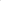 Osobą ze strony Zamawiającego upoważnioną do kontaktowania się z wykonawcami oraz potwierdzenia dostarczenia oświadczeń, wniosków, zawiadomień oraz innych informacji przekazanych za pomocą poczty elektronicznej jest:Krystyna Tuchowska.WYMAGANIA DOTYCZĄCE WADIUMWykonawca przystępujący do niniejszego postępowania nie jest obowiązany wnieść wadium.TERMIN ZWIĄZANIA OFERTĄWykonawca składający ofertę pozostaje nią związany przez okres 30 dni, licząc od dnia wyznaczonego jako dzień składania ofert.Wykonawca samodzielnie lub na wniosek zamawiającego może przedłużyć termin związania ofertą z tym że zamawiający może tylko raz, co najmniej na 3 dni przed upływem terminu związania ofertą, zwrócić się do wykonawców o wyrażenie zgody na przedłużenie tego terminu o oznaczony okres, nie dłuższy niż 60 dni.OPIS SPOSOBU PRZYGOTOWANIA OFERTYOferta musi spełniać następujące wymogi:Wykonawca może złożyć tylko jedną ofertę. Ofertę składa się pod rygorem nieważności w formie pisemnej. Zamawiający nie wyraża zgody na złożenie oferty w formie elektronicznej.Oferta ma być sporządzona w języku polskim. Zamawiający nie wyraża zgody na złożenie oferty oraz innych dokumentów w jednym z języków powszechnie używanych w handlu międzynarodowym. Dokumenty sporządzone w języku obcym są składane wraz z tłumaczeniem na język polski.Treść oferty musi odpowiadać treści SIWZ.Oferta musi być podpisana przez osoby upoważnione do reprezentowania Wykonawcy (Wykonawców wspólnie ubiegających się o udzielenie zamówienia). Oznacza to, iż jeżeli z dokumentu(ów) określającego(ych) status prawny wykonawcy(ów) lub pełnomocnictwa (pełnomocnictw) wynika, iż do reprezentowania wykonawcy(ów) upoważnionych jest łącznie kilka osób dokumenty wchodzące w skład oferty oraz dokumenty lub oświadczenia uzupełniane w wyniku wezwania lub samodzielnie przez Wykonawcę muszą być podpisane przez wszystkie te osoby,Upoważnienie osób podpisujących ofertę do jej podpisania musi wynikać z właściwego rejestru. Oznacza to, że jeżeli upoważnienie takie nie wynika wprost z właściwego rejestru stwierdzającego status prawny Wykonawcy, to do oferty należy dołączyć pełnomocnictwo w formie oryginału wystawione przez osoby do tego upoważnione lub potwierdzoną notarialnie kopię pełnomocnictwa.Oświadczenia sporządzone wg wzorów dołączonych do niniejszej SIWZ oraz według wzorów udostępnionych/przekazywanych przez Zamawiającego powinny zostać wypełnione i podpisane przez osoby uprawnione do reprezentacji wykonawcy.We wszystkich przypadkach, gdzie mowa jest o pieczątkach, Zamawiający dopuszcza złożenie czytelnego zapisu o treści pieczęci firmowej wykonawcy.Wykonawca ponosi wszelkie koszty związane z przygotowaniem i złożeniem oferty.Forma oferty:Wypełnienia we wzorach dokumentów stanowiących załączniki do SIWZ oraz udostępnionych/przekazywanych przez Zamawiającego mogą być dokonane komputerowo, maszynowo lub ręcznie.Dokumenty przygotowywane samodzielnie przez wykonawcę na podstawie wzorów stanowiących załączniki do niniejszej SIWZ oraz udostępnionych/przekazywanych przez Zamawiającego powinny mieć formę wydruku komputerowego, maszynopisu lub uzupełnionych ręcznie dokumentów oraz odpowiadać co do treści wzorom załączonym do SIWZ oraz udostępnionym/przekazanym przez Zamawiającego.Zaleca się, aby całość oferty oraz dokumentów lub oświadczeń składanych przez Wykonawcę samodzielnie lub w odpowiedzi na wezwanie Zamawiającego była złożona w formie uniemożliwiającej jej przypadkowe zdekompletowanie.Zaleca się, by wszystkie zapisane strony oferty były ponumerowane oraz parafowane przez osobę (lub osoby, jeżeli do reprezentowania wykonawcy uprawnione/ upoważnione są dwie lub więcej osoby) podpisującą (podpisujące) ofertę zgodnie z treścią właściwego rejestru określającego status prawny Wykonawcy lub treścią załączonego do oferty pełnomocnictwa.Zaleca się załączenie do oferty spisu treści z wyszczególnieniem ilości stron wchodzących w skład oferty.Wszelkie miejsca w ofercie oraz w dokumentach lub oświadczeniach składanych przez Wykonawcę samodzielnie lub w odpowiedzi na wezwanie Zamawiającego, w których wykonawca naniósł poprawki lub zmiany wpisywanej przez siebie treści (czyli wyłącznie w miejscach, w których jest to dopuszczone przez Zamawiającego) powinny być parafowane przez wykonawcę.Dokumenty i oświadczenia składane są w oryginale lub kopii poświadczonej za zgodność z oryginałem. Poświadczenie następuje poprzez opatrzenie kopii dokumentów lub kopii oświadczeń sporządzonych w formie papierowej, własnoręcznym podpisem.Wykonawca może zastrzec informacje stanowiące tajemnicę przedsiębiorstwa w rozumieniu przepisów ustawy o zwalczaniu nieuczciwej konkurencji. Przez tajemnicę przedsiębiorstwa w rozumieniu art. 11 ust. 4 ustawy z dnia 16 kwietnia 1993r. o zwalczaniu nieuczciwej konkurencji (Dz.U.2003.1503 j.t. ze zm.) rozumie się nieujawnione do wiadomości publicznej informacje techniczne, technologiczne, organizacyjne przedsiębiorstwa lub inne informacje posiadające wartość gospodarczą, co do których przedsiębiorca podjął niezbędne działania w celu zachowania ich poufności. Wykonawca zobowiązany jest wykazać, nie później niż w terminie składania ofert, iż zastrzeżone informacje stanowią tajemnicę przedsiębiorstwa w rozumieniu przepisów wskazanych powyżej.Informacje zastrzeżone jako tajemnica przedsiębiorstwa winny być przez wykonawcę złożone w oddzielnej kopercie z oznakowaniem „TAJEMNICA PRZEDSIĘBIORSTWA” lub zszyte oddzielnie od pozostałych, jawnych elementów oferty.Na zawartość oferty składa się:Wypełniony i podpisany Formularz oferty - wzór druku formularza stanowi załącznik nr 1do SIWZ.Wypełniony i podpisany Formularz cenowy – wzór druku stanowi załącznik nr 2 do SIWZ.Wypełnione i podpisane oświadczenie, o którym mowa w pkt 6.1 SIWZ.Stosowne pełnomocnictwo(a) - w przypadku, gdy Upoważnienie do podpisania oferty nie wynika bezpośrednio z właściwego rejestru.W przypadku Wykonawców wspólnie ubiegających się o udzielenie zamówienia, dokument ustanawiający Pełnomocnika do reprezentowania ich w postępowaniu o udzielenie zamówienia albo reprezentowania w postępowaniu i zawarcia umowy w sprawie niniejszego zamówienia publicznego.Zobowiązanie, o którym mowa w pkt. 6.2. SIWZ (jeśli dotyczy).MIEJSCE ORAZ TERMIN SKŁADANIA I OTWARCIA OFERTMiejsce oraz termin składania ofert:ofertę należy złożyć w sekretariacieSzpitala Specjalistycznego w Jaśle, ul. Lwowska 22, 38-200 Jasło w nieprzekraczalnym terminie do dnia 27.08.2019r. do godz. 10:00.Ofertę należy umieścić w zamkniętym opakowaniu (koperta, paczka) uniemożliwiającym odczytanie jego zawartości bez uszkodzenia tego opakowania.Kopertę (paczkę) należy opisać następująco:„Szpital Specjalistyczny w JaśleOferta na przetag nieograniczony na:Usługę: „Przeglądy techniczne, naprawa i konserwacja aparatury i sprzętu medycznego, a także kontrola bezpieczeństwa mechanicznego i elektrycznego - stała obsługa techniczna dla potrzeb Szpitala Specjalistycznego w Jaśle”Numer sprawy: PN/24/2019Nie otwierać przed dniem: 27.08.2019r. godz. 10:30”Na kopercie (paczce) oprócz opisu jw. należy umieścić nazwę i adres wykonawcy.Każda złożona oferta otrzyma numer, zgodnie z kolejnością wpływu ofert.Wykonawca może wprowadzić zmiany lub wycofać złożoną przez siebie ofertę. Zmiany lub wycofanie złożonej oferty są skuteczne tylko wówczas, gdy zostały dokonane przed upływem terminu składania ofert.Zmiany, poprawki lub modyfikacje złożonej oferty muszą być złożone w miejscu i według zasad obowiązujących przy składaniu oferty. Odpowiednio opisane koperty (paczki) zawierające zmiany należy dodatkowo opatrzyć dopiskiem „ZMIANA”. W przypadku złożenia kilku „ZMIAN” kopertę (paczkę) każdej „ZMIANY” należy dodatkowo opatrzyć napisem „zmiana nr .....”.Wycofanie złożonej oferty następuje poprzez złożenie powiadomienia podpisanego przez wykonawcę. Wycofanie należy złożyć w miejscu i według zasad obowiązujących przy składaniu oferty. Odpowiednio opisaną kopertę (paczkę) zawierającą powiadomienie należy dodatkowo opatrzyć dopiskiem „WYCOFANIE”.Miejsce oraz termin otwarcia ofert.Otwarcie ofert nastąpi w siedzibie Zamawiającego tj. ul. Lwowska 22, w dniu 27.08.2019r. o godz. 10:30.Bezpośrednio przed otwarciem ofert Zamawiający poda kwotę, jaką zamierza przeznaczyć na sfinansowanie zamówienia.W trakcie publicznej sesji otwarcia ofert nie będą otwierane koperty (paczki) zawierające oferty, których dotyczy „WYCOFANIE”. Takie oferty zostaną odesłane wykonawcom bez otwierania.Koperty (paczki) oznakowane dopiskiem „ZMIANA” zostaną otwarte przed otwarciem kopert (paczek) zawierających oferty, których dotyczą te zmiany. Po stwierdzeniu poprawności procedury dokonania zmian, zmiany zostaną dołączone do oferty.W trakcie otwierania kopert (paczek) z ofertami Zamawiający ogłosi obecnym:kwotę, jaką zamierza przeznaczyć na sfinansowanie zamówienia,firmy oraz adresy wykonawców, którzy złożyli oferty w terminie,ceny, termin wykonania zamówienia, okres gwarancji i warunki płatności zawarte w ofertach.Niezwłocznie po otwarciu ofert Zamawiający zamieszcza na stronie internetowej informacje, o których mowa w pkt 11.2.5 SIWZ.Ofertę złożoną po terminie Zamawiający zwróci niezwłocznie wykonawcy.OPIS SPOSOBU OBLICZENIA CENYCena oferty jest kwotą brutto wymienioną w formularzu ofertowym stanowiącym załącznik nr 1do SIWZ i formularzu cenowym stanowiącym załącznik nr 2 do SIWZ. W cenie oferty należy uwzględnić należny podatek VAT, zgodny z obowiązującymi przepisami podatkowymi wg stawki na dzień składania ofert.Cena oferty musizawierać wszystkie koszty niezbędne do zrealizowania zamówienia.Podana w ofercie cena musi być wyrażona w PLN (z dokładnością do dwóch miejsc po przecinku), jeżeli obliczana cena ma więcej miejsc po przecinku należy ją zaokrąglić w ten sposób, że cyfry od 1 do 4 należy zaokrąglić w dół, natomiast cyfry od 5 do 9 należy zaokrąglić w górę.W przypadku wykonawcy zagranicznego, który nie jest zarejestrowany w Polsce, Zamawiający w celu dokonania oceny oferty doliczy do przedstawionej w niej ceny /wartości netto podatek od towarów i usług, który Zamawiający zgodnie z obowiązującymi przepisami zobowiązany jest wpłacić.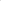 Wykonawca, składając ofertę, zobowiązany jest zgodnie z art. 91 ust. 3a Pzp poinformować Zamawiającego, czy wybór oferty będzie prowadzić do powstania u Zamawiającego obowiązku podatkowego, wskazując nazwę (rodzaj) towaru lub usługi, których dostawa lub świadczenie będzie prowadzić do jego powstania, oraz wskazując ich wartość bez kwoty podatku. Stosowne oświadczenie wykonawca jest zobowiązany złożyć w Formularzu oferty —Załącznik nr 1do SIWZ.Zamawiający, zgodnie z art. 91 ust. 3a Pzp, w celu oceny oferty, której wybór prowadziłby do powstania obowiązku podatkowego Zamawiającego zgodnie z przepisami o podatku od towarów i usług doliczy do przedstawionej w ofercie ceny podatek od towarów i usług, który Zamawiający miałby obowiązek wpłacić zgodnie z obowiązującymi przepisami.OPIS KRYTERIÓW, KTÓRYMI ZAMAWIAJĄCY BĘDZIE SIĘ KIEROWAŁ PRZY WYBORZE OFERTY WRAZ Z PODANIEM WAG TYCH KRYTERIÓW I SPOSOBU OCENY OFERTDo porównania ofert Zamawiający przyjmuje ceny ofert z podatkiem VAT .   Zamawiający oceni i porówna jedynie te oferty, które nie zostaną odrzucone przez Zamawiającego.Kryteria wyboru oferty najkorzystniejszej:Kryterium nr 1: Cena - waga kryterium: 60%Kryterium nr 2: Czas przystąpienia do usunięcia awarii – waga kryterium: 40%Zasady oceny kryteriów - opis sposobu obliczania punktacji:Kryterium nr 1: Cena - według następującego wzoru:                                                     najniższa zaoferowana cena oferty           Ilość punktów  = 	                                               	                              x waga kryterium                                                   cena zaoferowana w badanej ofercieDo oceny przyjmuje się cenę oferty brutto (z podatkiem VAT).Przyjmuje się, że 1% = 1 pkt i tak zostanie przeliczona liczba uzyskanych punktów.W kryterium cena można uzyskać max. 60,00 pkt.Kryterium nr 2: Czas przystąpienia do usunięcia awarii(w dni robocze) - według następujących zasad:13.4.2.1   Dotyczy Pakietów od 1 do 12 i od 14 do 43:24 godziny – 40 pkt48 godzin – 20 pktgodziny – 0  pkt13.4.2.2  Dotyczy Pakietu 13 (autoklawy)12 godzin – 40 pkt 24 godziny – 20 pktodzin – 0 pktPrzyjmuje się, że 1% = 1 pkt i tak zostanie przeliczona liczba uzyskanych punktów.13.4.2.4 W kryterium nr 2 można uzyskać max: 40,00 pkt.13.5Za najkorzystniejszą zostanie uznana oferta, która uzyska łącznie (Kryterium nr 1 + Kryterium nr 2) najwyższą liczbę punktów.INFORMACJE O FORMALNOŚCIACH, JAKIE POWINNY ZOSTAĆ DOPEŁNIONE PO WYBORZE OFERTY W CELU ZAWARCIA UMOWY W SPRAWIE ZAMÓWIENIA PUBLICZNEGOZawiadomienie wykonawcy o wyborze jego oferty będzie jednocześnie zaproszeniem do zawarcia umowy i podpisania przez niego umowy.Przed podpisaniem umowy wykonawca, którego oferta została uznana za najkorzystniejszą zobowiązany jest przekazać Zamawiającemu:Jeżeli zostanie wybrana oferta Wykonawców wspólnie ubiegających się o zamówienie, Zamawiający będzie wymagał przed zawarciem umowy przedłożenia Umowy regulującej współpracę tych Wykonawców.Brak przekazania przed podpisaniem umowy powyższych dokumentów będzie jednoznaczny z odmową podpisania umowy przez wykonawcę.Przed przystąpieniem do wykonania zamówienia wykonawca zobowiązany jest, o ile są już znane, podać nazwy albo imiona i nazwiska oraz dane kontaktowe podwykonawców i osób do kontaktu z nimi, zaangażowanych w usługach. Wykonawca zawiadamia zamawiającego o wszelkich zmianach danych, o których mowa w zdaniu pierwszym, w trakcie realizacji zamówienia, a także przekazuje informacje na temat nowych podwykonawców, którym w późniejszym okresie zamierza powierzyć realizację usług.ISTOTNE DLA STRON POSTANOWIENIA, KTÓRE ZOSTANĄ WPROWADZONE DO TREŚCI ZAWIERANEJ UMOWY W SPRAWIE ZAMÓWIENIA PUBLICZNEGO, OGÓLNE WARUNKI UMOWY ALBO WZÓR UMOWY.Wzór umowy, określający szczegółowe warunki, na których Zamawiający zawrze umowę w sprawie udzielenia zamówienia publicznego, stanowi załącznik nr 4 do SIWZ.ŚRODKI OCHRONY PRAWNEJ PRZYSŁUGUJĄCE WYKONAWCOM W TOKU POSTĘPOWANIA O UDZIELENIE ZAMÓWIENIAWykonawcom przysługują środki ochrony prawnej określone w Dziale VI Pzp „Środki ochrony prawnej” (art. 179 198g Pzp), tj. odwołanie do Prezesa Krajowej Izby Odwoławczej oraz skarga do sądu okręgowego właściwego dla siedziby Zamawiającego.Środki ochrony prawnej (odwołanie oraz skarga) przysługują Wykonawcy, a także innemu podmiotowi, jeżeli ma lub miał interes w uzyskaniu zamówienia oraz poniósł lub może ponieść szkodę w wyniku naruszenia przez Zamawiającego przepisów Pzp. Środki ochrony prawnej wobec Ogłoszenia o zamówieniu oraz SIWZ przysługują również organizacjom wpisanym na listę, o której mowa w art. 154 pkt 5 Pzp.Odwołanie przysługuje wyłącznie od niezgodnej z przepisami Pzp czynności Zamawiającego podjętej w postępowaniu o udzielenie zamówienia lub zaniechania czynności, do której Zamawiający jest zobowiązany na podstawie Pzp. Odwołanie powinno wskazywać czynność lub zaniechanie czynności Zamawiającego, której zarzuca się niezgodność z przepisami Pzp, zawierać zwięzłe przedstawienie zarzutów, określać żądanie oraz wskazywać okoliczności faktyczne i prawne uzasadniające wniesienie odwołania.Odwołanie przysługuje wyłącznie wobec czynności:Określenia warunków udziału w postępowaniu,Wykluczenia odwołującego z postępowania o udzielenie zamówienia,Odrzucenia oferty odwołującego,Opisu przedmiotu zamówienia,Wyboru najkorzystniejszej oferty.Odwołanie wnosi się do Prezesa Krajowej Izby Odwoławczej (02-676 Warszawa, ul. Postępu 17A) w formie pisemnej w postaci papierowej albo w postaci elektronicznej, opatrzone odpowiednio własnoręcznym podpisem albo kwalifikowanym podpisem elektronicznym.Odwołujący przesyła kopię odwołania Zamawiającemu przed upływem terminu do wniesienia odwołania w taki sposób, aby mógł on zapoznać się z jego treścią przed upływem tego terminu. Domniemywa się, iż Zamawiający mógł zapoznać się z treścią odwołania przed upływem terminu do jego wniesienia, jeżeli przesłanie jego kopii nastąpiło przed upływem terminu do jego wniesienia za pomocą jednego ze sposobów określonych w pkt 7.1. SIWZ.Odwołanie wnosi się w terminie 5 dni od dnia przesłania informacji o czynności Zamawiającego stanowiącej podstawę jego wniesienia - jeżeli zostały przesłane w sposób określony w art. 180 ust. 5 zdanie drugie PZP (komunikacja elektroniczna) albo w terminie 10 dni — jeżeli zostały przesłane w inny sposób.Odwołanie wobec treści ogłoszenia o zamówieniu, a także wobec postanowień SIWZ wnosi się w terminie 5 dni od dnia publikacji ogłoszenia w Biuletynie Zamówień Publicznych lub zamieszczenia SIWZ na stronie internetowej.Odwołanie wobec czynności innych niż określone w pkt 16.7 i pkt 16.8 SIWZ wnosi się w terminie 5 dni od dnia, w którym powzięto lub przy zachowaniu należytej staranności można było powziąć wiadomość o okolicznościach stanowiących podstawę jego wniesienia.Wykonawca może w terminie przewidzianym do wniesienia odwołania poinformować Zamawiającego o niezgodnej z przepisami ustawy czynności podjętej przez niego lub zaniechaniu czynności, do której jest on zobowiązany na podstawie ustawy, na które nie przysługuje odwołanie na podstawie art. 180 ust. 2 Pzp.Na orzeczenie Krajowej Izby Odwoławczej stronom oraz uczestnikom postępowania odwoławczego przysługuje skarga do sądu okręgowego właściwego dla siedziby Zamawiającego.Skargę wnosi się za pośrednictwem Prezesa Krajowej Izby Odwoławczej w terminie 7 dni od dnia doręczenia orzeczenia Krajowej Izby Odwoławczej, przesyłając jednocześnie jej odpis przeciwnikowi skargi. Złożenie skargi w placówce pocztowej operatora wyznaczonego w rozumieniu ustawy z dnia 23 listopada 2012 r. Prawo Pocztowe (Dz.U.2016.1113) jest równoznaczne z jej wniesieniem.Skarga powinna czynić zadość wymaganiom przewidzianym dla pisma procesowego oraz zawierać oznaczenie zaskarżonego orzeczenia, przytoczenie zarzutów, zwięzłe ich uzasadnienie, wskazanie dowodów, a także wniosek o uchylenie orzeczenia lub o zmianę orzeczenia w całości lub w części.OPIS CZĘŚCI ZAMÓWIENIAZamawiający dopuszcza składania ofert częściowych.Wykonawca może złożyć ofertę na dowolną część/części lub na cały przedmiot zamówienia.Oferta częściowa na poszczególny pakiet musi być wypełniona we wszystkich punktach (oferty na pakiety niepełne – będą odrzucone).MAKSYMALNA LICZBA WYKONAWCÓW (W PRZYPADKU UMOWY RAMOWEJ).Zamawiający nie przewiduje zawarcia umowy ramowej.OPIS SPOSOBU PRZEDSTAWIANIA OFERT WARIANTOWYCH ORAZ MINIMALNE WARUNKI JAKIM MUSZĄ ODPOWIADAĆ OFERTY WARIANTOWE WRAZ Z WYBRANYMI KRYTERIAMI OCENY.Zamawiający nie dopuszcza składania ofert wariantowych.INFORMACJE DOTYCZĄCE WALUT OBCYCH, W JAKICH MOGĄ BYĆ PROWADZONE ROZLICZENIA MIĘDZY ZAMAWIAJĄCYM A WYKONAWCĄ.Rozliczenia pomiędzy Zamawiającym a wykonawcą realizowane będą w złotych polskich (PLN).INFORMACJE DOTYCZĄCE AUKCJI ELEKTRONICZNEJ.Zamawiający nie przewiduje aukcji elektronicznej.WYSOKOŚĆ ZWROTU KOSZTÓW UDZIAŁU W POSTĘPOWANIU.Zamawiający nie przewiduje zwrotu kosztów udziału w postępowaniu.WYMAGANIA DOTYCZĄCE UMOWY O PODWYKONAWSTWO:23.1 Wymagania dotyczące umowy o podwykonawstwo zostały określone we wzorze umowy stanowiącym załącznik nr 4 do SIWZ.INNE POSTANOWIENIAWykonawcy wspólnie ubiegający się o udzielenie zamówienia:W przypadku Wykonawców wspólnie ubiegających się o udzielenie zamówienia, brak podstaw wykluczenia, o których mowa w art. 24 ust. 1 PZP musi być wykazany odrębnie przez każdego z Wykonawców występujących wspólnie. Warunki udziału w postępowaniu powinny być spełnione łącznie przez wszystkich Wykonawców występujących wspólnie.Wykonawcy wspólnie ubiegający się o udzielenie zamówienia ustanawiają Pełnomocnika do reprezentowania ich w niniejszym postępowaniu albo reprezentowania ich w postępowaniu i zawarcia umowy w sprawie zamówienia publicznego.Wykonawcy wspólnie ubiegający się o udzielenie zamówienia publicznego zobowiązani są do załączenia do oferty pełnomocnictwa ustanawiającego Pełnomocnika, o którym mowa w pkt 24.1.2 SIWZ.Wszelka korespondencja prowadzona będzie wyłącznie z Pełnomocnikiem.Podwykonawstwo:Wykonawca może powierzyć wykonanie części zamówienia Podwykonawcy/ Podwykonawcom.Zamawiający żąda wskazania przez wykonawcę w ofercie części zamówienia, których wykonanie zamierza powierzyć podwykonawcom, i podania przez wykonawcę firm podwykonawców. Wskazanie niniejszego nastąpi w Formularzu oferty.Jeżeli zmiana albo rezygnacja z podwykonawcy dotyczy podmiotu, na którego zasoby wykonawca powoływał się, na zasadach określonych w art. 22a ust. 1 PZP, w celu wykazania spełniania warunków udziału w postępowaniu lub kryteriów selekcji, wykonawca jest obowiązany wykazać zamawiającemu, że proponowany inny podwykonawca lub wykonawca samodzielnie spełnia je w stopniu nie mniejszym niż podwykonawca, na którego zasoby wykonawca powoływał się w trakcie postępowania o udzielenie zamówienia.WYKAZ ZAŁĄCZNIKÓWZałącznikami do SIWZ są:Formularz ofertowy – wzór druku stanowi Załącznik nr 1.Formularz cenowy –wzór druku stanowi Załącznik nr 2.Oświadczenie wykonawcy na podstawie art. 25a ust. 1 Pzp - wzór druku stanowi Załącznik nr 3.Wzór umowy – Załącznik nr 4Klauzula informacyjna z art. 13 RODO - Załącznik nr 5.Zamawiający dopuszcza zmiany wielkości pól załączników oraz odmiany wyrazów wynikające ze złożenia oferty wspólnej. Wprowadzone zmiany nie mogą zmieniać treści załączników.Załącznik nr 1 do SIWZNazwa Wykonawcy: …………………………………..                                                                 		Adres: ……………………………………………..tel. ……………………  fax. ……………………... e-mail ……………….……FORMULARZ  OFERTOWY Nawiązując do ogłoszenia o przetargu nieograniczonym na usługę: przeglądy techniczne, naprawa i konserwacja aparatury i sprzętu medycznego, a także kontrola bezpieczeństwa mechanicznego i elektrycznego - stała obsługa techniczna dla potrzeb Szpitala Specjalistycznego w Jaśle, oferuję realizację zamówienia zgodnie z poniższymi cenami ofertowymi:zgodnie z wypełnionym „Formularzem cenowym” Oświadczamy, że usługi stanowiące przedmiot zamówienia wykonamy w okresie 12 miesięcy od momentu podpisania umowy.Oferujemy termin płatności do 60 dni od otrzymania faktury.Wykonawca udziela ...........m-cy (min. 6 miesięcy) gwarancji za wykonane naprawy, w tym również na części wymienione w naprawianym urządzeniu.Dotyczy Pakietów od 1 do 12 i od 14 do 43 - Czas przystąpienia do usunięcia awarii: ……… godz.(max. 72 godz. od daty zgłoszenia awarii – dotyczy dni roboczych).Dotyczy Pakietu 13 (autoklawy) -  Czas przystąpienia do usunięcia awarii: ……… godz. (max. 48 godz. od daty zgłoszenia awarii – dotyczy dni roboczych).Wykonawca dokona naprawy urządzenia w czasie 7 dni, a w przypadku nie naprawienia w tym terminie dostarczy urządzenie zastępcze klasy nie gorszej.Koszt zakupu materiałów i części zamiennych zakupionych przez Wykonawcę wynosi …. % (nie może przekroczyć 10%). Zakupu materiałów i części zamiennych może również dokonać Zamawiający w porozumieniu z Wykonawcą.Oświadczamy, że podejmujemy się wykonania usług będących przedmiotem zamówienia publicznego, z dobrą praktyką, wiedzą techniczną, obowiązującymi przepisami oraz normami i należytą starannością.Oświadczamy, że posiadamy niezbędna wiedzę i doświadczenie, potencjał ekonomiczny i techniczny, a także pracowników zdolnych do wykonania zamówienia, a także zapas części zamiennych niezbędnych do wykonania napraw urządzeń medycznych objętych przedmiotem zamówienia.Wszystkie wymagane w niniejszym postępowaniu przetargowym oświadczenia złożyłem ze świadomością odpowiedzialności karnej za składanie fałszywych oświadczeń w celu uzyskania korzyści majątkowych.Oświadczamy, że jestemy/ nie jestemy* mikroprzedsiębiorstwem bądź małym lub średnim przedsiębiorcą. Oświadczamy, że zapoznaliśmy się z treścią projektu umowy (Załącznik nr 4 do SIWZ) i akceptujemy jego treść.Oświadczamy, że uważamy się za związanych niniejszą ofertą na czas wskazany w SIWZ, tj. 30 dni od upływu terminu składania ofert.Oświadczamy, że:Nie  zamierzamy zlecać wykonania części usług  podwykonawcom*.Zamierzamy  zlecić podwykonawcom wykonanie następującego zakresu usług*:13. Ofertę składamy na  ……. kolejno ponumerowanych stronach.14. Dokumenty stanowiące tajemnicę przedsiębiorstwa zawarte są na stronach oferty o numerach od …… do ……… .15. Zgodnie z art. 91 ust.3a ustawy Pzp oświadczamy, że usługi dotyczące przedmiotu zamówienia będą prowadzić/ nie będą prowadzić* (niepotrzebne skreślić) do powstania u Zamawiającego obowiązku podatkowego zgodnie z przepisami o podatku od towarów i usług. (W przypadku potwierdzenia, że dostawy dotyczące przedmiotu zamówienia będą prowadzić do powstania u Zamawiającego obowiązku podatkowego zgodnie z przepisami o podatku od towarów i usług, podane powyżej w pkt 1 ceny są cenami netto) – …………... (należy wskazać).16.  Załącznikami do niniejszej oferty są:………………………………………………………………………………………17. Oświadczam, że wypełniłem obowiązki informacyjne przewidziane w art. 13 lub art. 14 RODO wobec osób fizycznych, od których dane osobowe bezpośrednio lub pośrednio pozyskałem w celu ubiegania się o udzielenie zamówienia publicznego w niniejszym postępowaniu......................... , dn. .................                                                                  .............................................                                                                                                                                    Podpis i pieczęć Wykonawcy* niepotrzebne skreślić Załącznik nr 3 do SIWZ......................................................         (pieczęć wykonawcy)Oświadczenie wykonawcy na podstawie art. 25a ust. 1 PzpDOTYCZĄCE PRZESŁANEK WYKLUCZENIA Z POSTĘPOWANIANa potrzeby postępowania o udzielenie zamówienia publicznego pn. „przeglądy techniczne, naprawa i konserwacja aparatury i sprzętu medycznego, a także kontrola bezpieczeństwa mechanicznego i elektrycznego - stała obsługa techniczna dla potrzeb Szpitala Specjalistycznego w Jaśle”, prowadzonego przez Szpital Specjalistyczny w Jaśle, oświadczam/-y, co następuje:OŚWIADCZENIA DOTYCZĄCE WYKONAWCY:Oświadczam/-y, że nie podlegam/-my wykluczeniu z postępowania na podstawie art. 24 ust. 1 pkt 13-22 oraz 24 ust. 5 pkt 1 Pzp........................................................................                                                      .....................................................................Miejscowość, data                                                                                                        (podpis i pieczęć osoby uprawnionej                                                                                                     do reprezentacji Wykonawcy)Oświadczam/-y, że zachodzą w stosunku do mnie/-nas podstawy wykluczenia z postępowania na podstawie art. …………. Pzp (podać mającą zastosowanie podstawę wykluczenia spośród wymienionych w art. 24 ust. 1 pkt 13-14, 16-20. Jednocześnie oświadczam/-y, że w związku z ww. okolicznością, na podstawie art. 24 ust. 8 Pzp podjąłem/-liśmy następujące środki naprawcze:…………………………………………………………………………………………..…………………...........………………………………… (należy wymienić wszystkie podjęte środki naprawcze w tym zakresie).......................................................................                                            .....................................................................Miejscowość, data                                                                                                        (podpis i pieczęć osoby uprawnionej                                                                                                     do reprezentacji Wykonawcy)OŚWIADCZENIE DOTYCZĄCE PODMIOTU, NA KTÓREGO ZASOBY POWOŁUJE SIĘ WYKONAWCA*:Oświadczam/-y, że następujący/-e podmiot/-y, na którego/-ych zasoby powołuję się w niniejszym postępowaniu, tj.:……………………………………………… (należy podać pełną nazwę/firmę, adres, a także w zależności od podmiotu: NIP/PESEL, KRS/CEiDG) nie podlega/-ją wykluczeniu z postępowania o udzielenie zamówienia na podstawie art. 24 ust. 1Pzp........................................................................                                                      .....................................................................Miejscowość, data                                                                                                        (podpis i pieczęć osoby uprawnionej                                                                                                     do reprezentacji Wykonawcy)*należy wypełnić jeżeli dotyczy (w przypadku, gdy nie dotyczy – należy cały zapis o podmiotach przekreślić)OŚWIADCZENIE DOTYCZĄCE PODANYCH INFORMACJI:Oświadczam (-y), że wszystkie informacje podane w powyższych oświadczeniach – są aktualne i zgodne z prawdą oraz zostały przedstawione z pełną świadomością konsekwencji wprowadzenia Zamawiającego w błąd przy przedstawianiu ww. informacji........................................................................                                                      .....................................................................Miejscowość, data                                                                                                        (podpis i pieczęć osoby uprawnionej                                                                                                     do reprezentacji Wykonawcy)OŚWIADCZENIE DOTYCZĄCE POSIADANIA PRZEZ ZAMAWIAJĄCEGO OŚWIADCZEŃ, DOKUMENTÓW I INFORMACJI nt. WYKONAWCYOświadczam/y, że oświadczenia, dokumenty i informacje potwierdzające brak przesłanek wykluczenia wykonawcy w przedmiotowym postępowaniu, dostępne są dla Zamawiającego:u samego Zamawiającego w postępowaniu nr …………………..* w rejestrach publicznych: …………………………………………. (wskazać „nazwę” rejestru)* *niepotrzebne skreślić.......................................................................                                                      .....................................................................Miejscowość, data                                                                                                        (podpis i pieczęć osoby uprawnionej                                                                                                     do reprezentacji Wykonawcy)Załącznik nr 4 do SIWZPROJEKT UMOWY UMOWA nr      / 2019usługi na zamówienie publicznedokonane w trybie przetargu nieograniczonegozawarta w dniu …………r. w Jaśle pomiędzy:Szpitalem Specjalistycznym w Jaśle, 38-200 Jasło, ul. Lwowska 22zwanym dalej Zamawiającym, reprezentowanym przez:……………………………..a  ……………………………………………………………zarejestrowana w Krajowym Rejestrze Sądowym, nr KRS ……………,  NIP: …………, Regon: …….. zwaną dalej Wykonawcą, reprezentowaną przez:1. ...........................................................................,2. ………………………………………………….§ 1PrzedmiotPrzedmiotem umowy są usługi na przeglądy techniczne, naprawę i konserwację aparatury i sprzętu medycznego, a także kontrola bezpieczeństwa mechanicznego i elektrycznego - stała obsługa techniczna dla potrzeb Szpitala Specjalistycznego w Jaśle …………….…………………zgodnie z załącznikiem do umowy, SIWZ i ofertą. W przypadku nieterminowego wykonania przedmiotu umowy przez Wykonawcę, Zamawiający zastrzega sobie prawo zlecenia wykonania powyższej usługi u innego Wykonawcy, a ewentualną różnicę cenową pokryje Wykonawca.§ 2Okres obowiązywania KontraktuNiniejszą umowę strony zawierają na okres od ..........................do ......................Umowa wygasa z chwilą zakończenia okresu, na który została zawarta.§ 3Sposób wykonywania KontraktuWykonawca wykonywać będzie usługi serwisowe zgodnie z instrukcjami używania sprzętu, zaleceniami producenta, posiadaną specjalistyczną wiedzą i z należytą starannością.Przez stałą obsługę techniczną (SOT) należy rozumieć zapewnienie przez Wykonawcę pełnej sprawności techniczno-eksploatacyjnej urządzeń.W przypadku awarii urządzenia objętego niniejszą umową Wykonawca przystąpi do jej usunięcia w terminie ………. godzin (dotyczy dni roboczych) od chwili zgłoszenia. W przypadku aparatury tj. autoklawy (Pakiet 13),  czas przystąpienia do naprawy wynosi ………. godzin.Wykonawca dokona naprawy urządzenia w czasie 7 dni, a w przypadku nie naprawienia w tym terminie dostarczy urządzenie zastępcze klasy nie gorszej.Wykonawca wykonuje usługi objęte niniejszą umową w siedzibie Zamawiającego przy użyciu własnych narzędzi 
i materiałów.Koszty dojazdu pracowników Wykonawcy, przewozu materiałów i narzędzi oraz przewozu urządzenia objętego SOT do warsztatu Wykonawcy w przypadku braku możliwości naprawy w siedzibie Zamawiającego ujęte zostają w ramach stawki za stałą obsługę techniczną.Zamawiający powierza Wykonawcy techniczną obsługę urządzeń objętych załącznikiem na zasadzie wyłączności. Po wykonaniu usługi przez pracowników Wykonawcy kierownik odpowiedniej komórki organizacyjnej Zamawiającego (użytkownik) potwierdza wykonanie usługi na karcie pracy lub raporcie serwisowym. Kartę pracy lub raport serwisowy należy dołączyć do faktury. Wykonawca ponosi pełną odpowiedzialność za świadczone na podstawie niniejszej umowy usługi oraz udziela …… miesięcznej gwarancji na wykonane naprawy w tym również na części wymienione w naprawianym urządzeniu.Wykonawca zobowiązuje się do wykonywania powierzonych mu usług zgodnie z obowiązującymi przepisami prawa, a w szczególności z ustawą z dnia 20 maja 2010r. o wyrobach medycznych (Dz. U. t.j. z 2019r. poz. 175), wymaganiami producentów aparatury, dobrą praktyką, sztuką i wiedzą techniczną oraz z należytą starannością.Zgodnie z art. 29 ust. 3a ustawy Pzp Zamawiający wymaga zatrudnienia przez Wykonawcę lub Podwykonawcę na podstawie umowy o pracę osób wykonujących czynności w zakresie realizacji zamówienia, tj. czynności przeglądu technicznego, naprawy i konserwacji aparatury i sprzętu medycznego, pod groźbą zapłaty kary umownej lub – w przypadku powtarzających się naruszeń w tym zakresie – rozwiązania umowy ze skutkiem natychmiastowym.Zamawiający zastrzega sobie prawo do kontroli spełnienia przez Wykonawcę lub Podwykonawcę wymagania wskazanego w ust. 11, poprzez przedstawienie Zamawiającemu dokumentów i oświadczeń, o których mowa w art.143e Pzp, w szczególności:oświadczenia wykonawcy lub podwykonawcy o zatrudnieniu pracownika na podstawie umowy o pracę,poświadczonej za zgodność z oryginałem kopii umowy o pracę zatrudnionego pracownika, innych dokumentów – zawierających informacje, w tym dane osobowe, niezbędne do weryfikacji zatrudnienia na podstawie umowy o pracę, w szczególności imię i nazwisko zatrudnionego pracownika, datę zawarcia umowy o pracę, rodzaj umowy o pracę oraz zakres obowiązków pracownika w terminie 2 dni roboczych od momentu wezwania przez Zamawiającego.Niezłożenie przez Wykonawcę w wyznaczonym przez Zamawiającego terminie żądanych przez Zamawiającego dowodów w celu potwierdzenia spełnienia przez Wykonawcę lub podwykonawcę wymogu zatrudnienia na podstawie umowy o pracę traktowane będzie jako niespełnienie przez Wykonawcę lub podwykonawcę wymogu zatrudnienia na podstawie umowy o pracę osób wykonujących wskazane w ust. 11 czynności.W przypadku uzasadnionych wątpliwości co do przestrzegania prawa pracy przez Wykonawcę lub podwykonawcę, Zamawiający może zwrócić się o przeprowadzenie kontroli przez Państwową Inspekcję Pracy.Niezależnie od obowiązku zapłaty kar umownych, o których mowa w § 6 ust. 1 pkt. 5 skierowanie - do wykonywania czynności określonych w ust. 11 - osób nie zatrudnionych na podstawie umowy o pracę może stanowić podstawę do odstąpienia od umowy przez  Zamawiającego z przyczyn leżących po stronie Wykonawcy. Odstąpienie od umowy w tym wypadku może nastąpić w terminie 30 dni od dnia stwierdzenia przez Zamawiającego naruszenia przez  Wykonawcę obowiązków określonych w ust. 3.§ 41.  Zmiany w załączniku - wykazie urządzeń objętych stałą obsługą techniczną, dokonywane będą przez strony 
     w formie:wykreślenia urządzenia z Załącznika na podstawie orzeczenia technicznego kwalifikującego urządzenie do kasacji,wykreślenia urządzenia z Załącznika na prośbę Zamawiającego.2.  Zmiany w załączniku wymagają zawiadomienia (fax, e-mail lub pisemnie).§ 5WynagrodzenieŁączna wartość usług objętych niniejszą umową zgodnie z załącznikiem wynosi:………………… zł brutto,        
       (w tym ….% VAT), słownie: ………………………………………………………Strony ustalają odpłatność za przeglądy, naprawę i konserwację aparatury i sprzętu medycznego a także kontrolę bezpieczeństwa mechanicznego i elektrycznego - stała obsługa techniczna jako ryczałt płatny w okresach miesięcznych, którego wysokość dla poszczególnych aparatów jest określona w załączniku do umowy.Podana stawka za urządzenie nie ulegnie zmianie w trakcie realizacji umowy.Ryczałt za przeglądy, naprawę i konserwację aparatury i sprzętu medycznego obejmuje:naprawy,czynności konserwacyjne określone przez producenta,kontrolę bezpieczeństwa (mechanicznego, elektrycznego),wykonywanie przeglądów technicznych w wyznaczonym terminie określonym w paszporcie technicznym,dojazd pracownika Wykonawcy do Zamawiającego w celu wykonania ww. czynności,przewóz materiałów i narzędzi, przewóz urządzenia objętego SOT do warsztatu Wykonawcy jeżeli Wykonawca stwierdzi konieczność wykonania naprawy w warsztacie,wpis w paszporcie technicznym naprawy, konserwacji, przeglądu z wyznaczeniem daty następnego przeglądu, wymienionych części zamiennych, zakończony dopuszczeniem danego urządzenia do użytkowania (wpis „aparat sprawny”) oraz naklejenie naklejek trwałych z datą następnego przeglądu w widocznym miejscu na urządzeniu. wystawienie protokołu z kontroli stanu technicznego sprzętu medycznego po wykonanym przeglądzie technicznym.wydawanie orzeczeń technicznych kwalifikujących urządzenie do wycofania z eksploatacji,właściwe przygotowanie urządzenia do rewizji i prób UDT, udzielenie gwarancji na wykonane naprawy w tym również na części wymienione w naprawianym urządzeniu ……….m-cy (min. 6 miesięcy).Zaleca się zaoferowanie produktów (części) oryginalnych tj. produktów zgodnych pod względem parametrów technicznych, jakościowych, funkcjonalnych i użytkowych w stosunku do sprzętu posiadanego przez Zamawiającego. Zamawiający dopuszcza możliwość zaoferowania produktów równoważnych, tj. posiadających te same lub lepsze parametry techniczne, jakościowe, funkcjonalne i użytkowe. Jeżeli w wyniku stosowania zaoferowanych przez Wykonawcę produktów równoważnych (zamienników) do oryginalnych przedstawiciel autoryzowanego serwisu stwierdzi, że powodem powstania awarii, uszkodzenia sprzętu posiadanego przez Zamawiającego jest stosowanie materiałów eksploatacyjnych nie zalecanych przez producenta (zaoferowanych przez Wykonawcę produktów równoważnych) koszty awarii, uszkodzeń wymagających naprawy ponosi Wykonawca.W przypadku urządzeń objętych nadzorem przez Urząd Dozoru Technicznego, Wykonawca odpowiada za właściwe przygotowanie urządzenia i uczestniczenie podczas rewizji i prób. Zamawiający odpowiednio wcześniej informuje wykonawcę o terminie i zakresie rewizji lub próby. Wykonawca pokrywa koszty związane z uczestniczeniem w rewizjach i próbach. W przypadku niedopuszczenia aparatu do dalszej eksploatacji wskutek niewłaściwego przygotowania do rewizji lub próby, Wykonawca pokrywa koszty związane z ponownym przeprowadzeniem rewizji lub próby.Ryczałt za przeglądy, naprawę i konserwację aparatury i sprzętu medycznego nie obejmuje:remontu kapitalnego urządzenia,kosztów materiałów i części zamiennych.Termin płatności za wykonane usługi, materiały i części zamienne, o których mowa w ust. 7 wynosi do 60 dni od daty otrzymania faktury w formie papierowej lub w postaci ustrukturyzowanej faktury elektronicznej. Koszt zakupu materiałów i części zamiennych zakupionych przez Wykonawcę wynosi ……..% (max.10%). Zakupu materiałów i części zamiennych może dokonać Zamawiający w porozumieniu z Wykonawcą.Naprawy o koszcie powyżej 1 000 zł brutto będą uzgodnione z Zamawiającym (fax, e mail lub pisemnie).Powyższe ceny pozostają niezmienne przez cały okres trwania umowy z zastrzeżeniem ust. 11,12 i 13.W okresie niezmienności ceny mogą ulec zmianie w przypadku zmiany w wykazie urządzeń objętych stałą obsługa techniczną. W okresie niezmienności cen, ceny mogą ulec zmianie w przypadku zmiany stawki podatku VAT, zmiana stawki następuje z dniem wejścia w życie aktu prawnego zmieniającego tą stawkę. W razie zmiany stawki podatku VAT po zawarciu umowy, dla Stron wiążąca będzie stawka VAT obowiązująca w dniu wystawienia faktury, a zmiana kwoty ceny brutto z tego tytułu jest akceptowana przez Strony bez konieczności składania dodatkowych oświadczeń.Obniżenie ceny jednostkowej przez Wykonawcę może nastąpić w każdym czasie w formie aneksu do umowy.Wykonawca zobowiązuje się do niewstrzymywania usług do czasu zapłaty zobowiązania przez Zamawiającego, nie dłużej niż 100 dni liczonych od dnia upływu terminu płatności wynagrodzenia. Warunkiem skorzystania z prawa do wstrzymywania usług jest złożenie przez Wykonawcę Zamawiającemu w formie pisemnej, pod rygorem nieważności oświadczenia o wstrzymywaniu usług, po uprzednim wyznaczeniu dodatkowego terminu do zapłaty zadłużenia.§ 6Kary umowneWykonawca jest zobowiązany do zapłaty Zamawiającemu kar umownych:Za brak naprawy urządzania, o którym mowa w § 3 ust. 4 w wysokości 30% rocznej kwoty netto za przeglądy, konserwację i naprawę danego aparatu lub sprzętu medycznego.Jeżeli Wykonawca nie wykona przeglądu technicznego urządzenia w wyznaczonym terminie Wykonawca zapłaci Zamawiającemu karę umowną w wysokości 100,00 zł. Jeżeli Wykonawca nie dokona po przeglądzie, naprawie, konserwacji urządzenia wpisu w paszporcie technicznym zgodnie z § 5 ust. 4 lit. g w wysokości 30% rocznej kwoty netto za przeglądy, konserwację i naprawę danego aparatu lub sprzętu medycznego.Za nie przystąpienie do naprawy urządzania w terminie określonym w § 3 ust. 3 Wykonawca zapłaci Zamawiającemu karę umowną w wysokości 100,00 zł.W przypadku nie wywiązania się Wykonawcy z obowiązku zatrudniania na umowę o pracę osób wykonujących czynności opisane w § 3 ust. 11, Wykonawca zapłaci karę umowną w wysokości 500,00 zł za każdy taki przypadek.w przypadku odstąpienia od umowy przez Wykonawcę lub Zamawiającego z przyczyn leżących po stronie Wykonawcy – w wysokości 10% wartości brutto przedmiotu umowy wymienionej § 5 ust. 1 niniejszej umowy.Zamawiający nie będzie naliczał kar umownych jeśli Wykonawca dostarczy urządzenie zastępcze klasy nie gorszej, o czym mowa w § 3 pkt. 4.Nie tracąc praw do kary umownej, o której mowa w ust.1 pkt. 1, Zamawiający w razie opóźnienia w wykonaniu usługi może:wyznaczyć Wykonawcy dodatkowy termin wykonania usługi, a gdy opóźnienie przekroczy 7 dni od bezskutecznego upływu dodatkowego terminu wykonania usługi, Zamawiający może od umowy odstąpić z winy Wykonawcy i żądać kary umownej, o której mowa w ust. 1 pkt. 6. Oświadczenie o odstąpieniu od umowy Zamawiający może złożyć w terminie 30 dni od upływu terminu na wykonanie usługi,zlecić wykonanie usługi u innego Wykonawcy, a ewentualną różnicą cenową pokryje Wykonawca. Zamawiający może od umowy odstąpić bez wyznaczenia Wykonawcy dodatkowego terminu do usunięcia wad usługi, jeżeli w trakcie realizacji niniejszej umowy 3-krotnie zasadnie reklamował termin usługi albo sposób jej wykonania.Zamawiający uprawniony jest do potrącenia kar umownych z wynagrodzenia należnego Wykonawcy. Zamawiający zastrzega sobie prawo dochodzenia odszkodowania przenoszącego wysokość kar umownych.§ 7Dane osoboweMając na uwadze fakt, że na nośnikach informacji stanowiących części składowe lub przynależności Sprzętu, mogą znajdować się dane osobowe pacjentów, jak również mając na uwadze, że niektóre z wykonywanych w ramach umowy usługi serwisowe uwarunkowane są koniecznością zapewnienia dostępu do przedmiotowych nośników i znajdujących się na nich informacji, w tym danych osobowych, Zamawiający upoważnia Wykonawcę, w tym osoby świadczące usługi serwisowe w imieniu Wykonawcy, do przetwarzania, w razie zaistnienia takiej potrzeby, ww. danych osobowych, w zakresie i celu niezbędnym do wykonania czynności objętych umową. Zamawiający oświadcza, że jest administratorem ww. danych osobowych, w szczególności jest uprawniony do ich udostępniania. Wykonawca zastosuje odpowiednie środki techniczne i organizacyjne zapewniające ochronę przetwarzanych danych osobowych, w szczególności zabezpieczy je przed ich udostępnianiem osobom nieupoważnionym, zabraniem przez osobę nieuprawnioną, przetwarzaniem z naruszeniem ustawy o ochronie danych osobowych oraz zmianą, utratą, uszkodzeniem lub zniszczeniem.Wszelkie dodatkowe upoważnienia i obowiązki  (jeżeli dotyczy) reguluje umowa przetwarzania danych osobowych, stanowiące załącznik nr 2 do umowy.§ 8W razie opóźnienia w zapłacie, Wykonawca może naliczyć odsetki ustawowe za opóźnienie w transakcjach handlowych.§ 9Zamawiający może odstąpić od umowy zgodnie z art. 145 ustawy Prawo zamówień publicznych z dnia 29.01.2004r.(tj. Dz. U. z 2018 r. poz. 1986 z późn. zm.) w terminie 30 dni od powzięcia wiadomości 
o zaistnieniu istotnej zmiany okoliczności powodującej, że wykonanie umowy nie leży w interesie publicznym.W przypadku odstąpienia od umowy, o którym mowa w ust. 1 Wykonawca może żądać wyłącznie wynagrodzenia należnego z tytułu wykonanej części umowy.§ 10Każda zmiana umowy wymaga formy pisemnego aneksu pod rygorem nieważności z zastrzeżeniem § 5 ust. 12.§ 11W sprawach nieuregulowanych niniejszą umową stosuje się przepisy Kodeksu Cywilnego.12W przypadku powstania sporu na tle niniejszej umowy organem rozstrzygającym będzie Sąd właściwy dla Zamawiającego.§ 13Umowę niniejszą sporządzono w dwóch jednobrzmiących egzemplarzach, po jednym egzemplarzu dla każdej ze stron.                  WYKONAWCA:                                                                                          ZAMAWIAJĄCY:Załącznik nr 2 do umowyUMOWA POWIERZENIA PRZETWARZANIA DANYCH OSOBOWYCH – jeżeli dotyczy(zwana dalej „Umową”)zawarta w dniu ……….. pomiędzy:Szpitalem Specjalistycznym w Jaśle, ul. Lwowska 22, 38-200 Jasło zwanym dalej „Administratorem danych”, reprezentowanym przez:……………………………………a…………………………………………….zwanym dalej „Podmiotem przetwarzającym”, reprezentowanym przez:…………………………………………….zwanymi dalej łącznie „Stronami”, o następującej treści:§ 1Powierzenie przetwarzania danych osobowychAdministrator danych powierza Podmiotowi przetwarzającemu, w trybie art. 28 Rozporządzenia Parlamentu Europejskiego i Rady (UE) 2016/679 z dnia 27 kwietnia 2016r. w sprawie ochrony osób fizycznych w związku z przetwarzaniem danych osobowych i w sprawie swobodnego przepływu takich danych oraz uchylenia dyrektywy 95/46/WE - „ogólne rozporządzenie o ochronie danych” (zwanego w dalszej części „Rozporządzeniem”) dane osobowe do przetwarzania, na zasadach i w celu określonym w niniejszej umowie.Powierzone przez Administratora danych dane osobowe będą przetwarzane przez Podmiot przetwarzający wyłącznie w celu realizacji umowy:…./wpisać co to za umowa/zwanej dalej ”Umową podstawową”Podmiot przetwarzający zobowiązuje się przetwarzać powierzone mu dane osobowe zgodnie z niniejszą umową, Rozporządzeniem oraz innymi przepisami prawa powszechnie obowiązującego, które chronią prawa osób, których dane dotyczą.Podmiot przetwarzający oświadcza, iż stosuje środki bezpieczeństwa spełniające wymogi Rozporządzenia.§ 2Zakres i cel przetwarzania danychPodmiot przetwarzający będzie przetwarzał powierzone na podstawie umowy dane osobowe: pacjentów, pracowników, kontrahentów /wybrać kogo dotyczą dane/ w postaci: imię i nazwisko, PESEL,…./wymienić jakie to dane/.Powierzone przez Administratora danych dane osobowe będą przetwarzane przez podmiot przetwarzający wyłącznie w celu realizacji umowy z dnia…, nr…. w zakresie zbieranie, utrwalanie, organizowanie, porządkowanie, przechowywanie, adaptowanie lub modyfikowanie, pobieranie, przeglądanie, wykorzystywanie, ujawnianie poprzez przesłanie, rozpowszechnianie lub innego rodzaju udostępnianie, dopasowywanie lub łączenie, ograniczanie, usuwanie lub niszczenie powierzonych danych./ wybrać te, które nas dotyczą/.Administrator danych powierza Podmiotowi przetwarzającemu dokonywanie przetwarzania danych osobowych w celu wykonywania Umowy podstawowej.§ 3Obowiązki Podmiotu przetwarzającegoPodmiot przetwarzający zobowiązuje się, przy przetwarzaniu powierzonych danych osobowych, do ich zabezpieczenia poprzez stosowanie odpowiednich środków technicznych i organizacyjnych zapewniających adekwatny stopień bezpieczeństwa odpowiadający ryzyku związanemu z przetwarzaniem danych osobowych, o których mowa w art.32 Rozporządzenia.Podmiot przetwarzający zobowiązuje się dołożyć należytej staranności przy przetwarzaniu powierzonych danych osobowych.Podmiot przetwarzający zobowiązuje się do nadania upoważnień do przetwarzania danych osobowych wszystkim osobom, które będą przetwarzały powierzone dane w celu realizacji niniejszej umowy.Podmiot przetwarzający zobowiązuje się zapewnić zachowanie w tajemnicy, (o której mowa w art. 28 ust.3 pkt b Rozporządzenia) przetwarzanych danych przez osoby, które upoważnia do przetwarzania danych osobowych w celu realizacji niniejszej umowy, zarówno w trakcie zatrudnienia ich w Podmiocie przetwarzającym, jak i po jego ustaniu.Podmiot przetwarzający po zakończeniu świadczenia usług związanych z przetwarzaniem usuwa wszelkie dane osobowe oraz usuwa wszelkie ich istniejące kopie, chyba że prawo Unii lub prawo państwa członkowskiego nakazują przechowywanie danych osobowych.W miarę możliwości Podmiot przetwarzający pomaga Administratorowi danych w niezbędnym zakresie wywiązywać się z obowiązku odpowiadania na żądania osoby, której dane dotyczą oraz wywiązywania się z obowiązków określonych w art.32-36 Rozporządzenia.Podmiot przetwarzający po stwierdzeniu naruszenia danych osobowych bez zbędnej zwłoki zgłasza je Administratorowi danych w ciągu 24 godzin.§ 4Prawo kontroliAdministrator danych zgodnie z art.28 ust.3 pkt h Rozporządzenia ma prawo kontroli w miejscu przetwarzania danych czy środki zastosowane przez Podmiot przetwarzający przy przetwarzaniu i zabezpieczeniu powierzonych danych osobowych spełniają postanowienia umowy.O zamiarze przeprowadzenia kontroli Administrator danych zobowiązany jest zawiadomić Podmiot przetwarzający z  co najmniej 7 dniowym wyprzedzeniem, przy czym w przypadku uzyskania przez Administratora danych informacji o rażącym naruszeniu przez Podmiot przetwarzający obowiązków wynikających z Rozporządzenia lub Umowy, Administrator danych uprawniony jest do przeprowadzenia kontroli bez uprzedniego zawiadomienia.Administrator danych uprawniony jest do przekazania Podmiotowi przetwarzającemu, po przeprowadzonej kontroli, pisemnych zaleceń i wytycznych wraz z terminem ich realizacji, nie krótszym niż …… (słownie: ……) dni. Podmiot przetwarzający zobowiązany jest do wykonania sformułowanych zaleceń pokontrolnych, dotyczących w szczególności zabezpieczenia danych osobowych pod względem technicznym i organizacyjnym oraz sposobu wykonywania czynności ich przetwarzania.Podmiot przetwarzający udostępnia Administratorowi danych wszelkie informacje niezbędne do wykazania spełnienia obowiązków określonych w art.28 Rozporządzenia.§ 5Dalsze powierzenie danych do przetwarzaniaPodmiot przetwarzający może powierzyć dane osobowe objęte niniejszą umową do dalszego przetwarzania podwykonawcom jedynie w celu wykonania umowy po uzyskaniu pisemnej zgody Administratora danych.Przekazanie powierzonych danych do państwa trzeciego może nastąpić jedynie na pisemne polecenie Administratora danych chyba, że obowiązek taki nakłada na Podmiot przetwarzający prawo Unii lub prawo państwa członkowskiego, któremu podlega Podmiot przetwarzający. W takim przypadku przed rozpoczęciem przetwarzania Podmiot przetwarzający informuje Administratora danych o tym obowiązku prawnym, o ile prawo nie zabrania udzielania takiej informacji z uwagi na ważny interes publiczny.Podwykonawca winien spełniać te same gwarancje i obowiązki jakie zostały nałożone na Podmiot przetwarzający w niniejszej umowie.Podmiot przetwarzający ponosi pełną odpowiedzialność wobec Administratora danych za nie wywiązanie się ze spoczywających podwykonawcy obowiązków ochrony danych osobowych.§ 6Odpowiedzialność Podmiotu przetwarzającegoPodmiot przetwarzający jest odpowiedzialny za udostępnienie lub wykorzystanie danych osobowych niezgodnie z treścią umowy, a w szczególności za udostępnienie powierzonych do przetwarzania danych osobowych osobom nieupoważnionym.Podmiot przetwarzający zobowiązuje się do niezwłocznego poinformowania Administratora danych o jakimkolwiek postępowaniu, w szczególności administracyjnym lub sądowym, dotyczącym przetwarzania przez Podmiot przetwarzający danych osobowych określonych w umowie, o jakiejkolwiek decyzji administracyjnej lub orzeczeniu dotyczącym przetwarzania tych danych, skierowanych do Podmiotu przetwarzającego, a także o wszelkich planowanych, o ile są wiadome, lub realizowanych kontrolach i inspekcjach dotyczących przetwarzania w Podmiocie przetwarzającym tych danych osobowych, w szczególności prowadzonych przez upoważnionych inspektorów. Niniejszy ustęp dotyczy wyłącznie danych osobowych powierzonych przez Administratora danych.§ 7Czas obowiązywania umowyPodmiot przetwarzający uprawniony jest do wykonywania czynności przetwarzania w imieniu Administratora danych przez czas obowiązywania Umowy, o której mowa w §1ust. 2.Umowa zawarta jest na czas obowiązywania Umowy podstawowej, przy czym rozwiązanie, wypowiedzenie lub wygaśnięcie Umowy Podstawowej powoduje jednoczesne odpowiednio rozwiązanie, wypowiedzenie lub wygaśnięcie Umowy bez konieczności składania przez Strony dodatkowych oświadczeń w tym zakresie.§ 8Rozwiązanie umowyAdministrator danych może rozwiązać niniejszą umowę ze skutkiem natychmiastowym, gdy Podmiot przetwarzający:pomimo zobowiązania go do usunięcia uchybień stwierdzonych podczas kontroli nie usunie ich w wyznaczonym terminie,przetwarza dane osobowe w sposób niezgodny z umową,powierzył przetwarzanie danych osobowych innemu podmiotowi bez zgody Administratora danych.Po zakończeniu przetwarzania danych osobowych, niezależnie od sposobu lub przyczyny, Podmiot przetwarzający zobowiązany jest, na swój koszt i ryzyko do niezwłocznego zwrócenia danych osobowych Administratorowi i następnie usunięcia wszelkich istniejących ich kopii.§ 9Zasady zachowania poufnościPodmiot przetwarzający zobowiązuje się do zachowania w tajemnicy wszelkich informacji, danych, materiałów, dokumentów i danych osobowych otrzymanych od Administratora danych i od współpracujących z nim osób oraz danych uzyskanych w jakikolwiek inny sposób, zamierzony czy przypadkowy w formie ustnej, pisemnej lub elektronicznej („dane poufne”).Podmiot przetwarzający oświadcza, że w związku ze zobowiązaniem do zachowania w tajemnicy danych poufnych nie będą one wykorzystywane, ujawniane ani udostępniane bez pisemnej zgody Administratora danych w innym celu niż wykonanie umowy, chyba że konieczność ujawnienia posiadanych informacji wynika z obowiązujących przepisów prawa lub umowy. § 10Postanowienia końcoweWszelkie zmiany umowy wymagają zachowania formy pisemnej pod rygorem nieważności.W sprawach nieuregulowanych umową w zakresie przetwarzania danych osobowych zastosowanie mają przepisy prawa powszechnie obowiązujące. Umowa została sporządzona w dwóch jednobrzmiących egzemplarzach, po jednym dla każdej ze Stron.PN/ 24/2019                                                                                                                         Załącznik nr 4 do SIWZKlauzula informacyjna z art. 13 RODOZgodnie z art. 13 ust.1 i 2 rozporządzenia Parlamentu Europejskiego i Rady (UE) 2016/679 z dnia 27 kwietnia 2016r. w sprawie ochrony osób fizycznych w związku z przetwarzaniem danych osobowych i w sprawie swobodnego przepływu takich danych oraz uchylenia dyrektywy 95/46/WE (ogólne rozporządzenie o ochronie danych)(Dz. U. UE L 119 z 04.05.2016, str. 1), dalej „RODO”, informuję, że: administratorem Pani/Pana danych osobowych jest: Szpital Specjalistyczny w Jaśle, 38-200 Jasło, ul. Lwowska 22, tel. 13 44 37 675, fax 13 44 37 655, szpital@szpital.jaslo.pl;inspektorem ochrony danych osobowych w Szpitalu Specjalistycznym w Jaśle jest Pan Józej Rosół, adres e-mail: iod@szpital.jaslo.pl*;Pani/Pana dane osobowe przetwarzane będą na podstawie art. 6 ust. 1 lit. cRODO w celu związanym z postępowaniem o udzielenie zamówienia publicznego przeglądy techniczne, naprawa i konserwacja aparatury i sprzętu medycznego, a także kontrola bezpieczeństwa mechanicznego i elektrycznego - stała obsługa techniczna dla potrzeb Szpitala Specjalistycznego w Jaśle-PN /24/2019, prowadzonym w trybie przetargu nieograniczonego;odbiorcami Pani/Pana danych osobowych będą osoby lub podmioty, którym udostępniona zostanie dokumentacja postępowania w oparciu o art. 8 oraz art. 96 ust. 3 ustawy z dnia 29 stycznia 2004 r. – Prawo zamówień publicznych (Dz. U. z 2018r. poz. 1986z późn.zm.), dalej „ustawa Pzp”;Pani/Pana dane osobowe będą przechowywane, zgodnie z art. 97 ust. 1 ustawy Pzp, przez okres 4 lat od dnia zakończenia postępowania o udzielenie zamówienia, a jeżeli czas trwania umowy przekracza 4 lata, okres przechowywania obejmuje cały czas trwania umowy;obowiązek podania przez Panią/Pana danych osobowych bezpośrednio Pani/Pana dotyczących jest wymogiem ustawowym określonym w przepisach ustawy Pzp, związanym z udziałem w postępowaniu o udzielenie zamówienia publicznego; konsekwencje niepodania określonych danych wynikają z ustawy Pzp;w odniesieniu do Pani/Pana danych osobowych decyzje nie będą podejmowane w sposób zautomatyzowany, stosowanie do art. 22 RODO;posiada Pani/Pan:na podstawie art. 15 RODO prawo dostępu do danych osobowych Pani/Pana dotyczących;na podstawie art. 16 RODO prawo do sprostowania Pani/Pana danych osobowych**;na podstawie art. 18 RODO prawo żądania od administratora ograniczenia przetwarzania danych osobowych z zastrzeżeniem przypadków, o których mowa w art. 18 ust. 2 RODO***;prawo do wniesienia skargi do Prezesa Urzędu Ochrony Danych Osobowych, gdy uzna Pani/Pan, że przetwarzanie danych osobowych Pani/Pana dotyczących narusza przepisy RODO;nie przysługuje Pani/Panu:w związku z art. 17 ust. 3 lit. b, d lub e RODO prawo do usunięcia danych osobowych;prawo do przenoszenia danych osobowych, o którym mowaw art. 20 RODO;na podstawie art. 21 RODO prawo sprzeciwu, wobec przetwarzania danych osobowych, gdyż podstawą prawną przetwarzania Pani/Pana danych osobowych jest art. 6 ust. 1 lit. c RODO.______________________*Wyjaśnienie: informacja w tym zakresie jest wymagana, jeżeli w odniesieniu do danego administratora lub podmiotu przetwarzającego istnieje obowiązek wyznaczenia inspektora ochrony danych osobowych.** Wyjaśnienie:skorzystanie z prawa do sprostowania nie może skutkować zmianą wyniku postępowania
o udzielenie zamówienia publicznego ani zmianą postanowień umowy w zakresie niezgodnym z ustawą Pzp oraz nie może naruszać integralności protokołu oraz jego załączników.*** Wyjaśnienie: prawo do ograniczenia przetwarzania nie ma zastosowania w odniesieniu do przechowywania, w celu zapewnienia korzystania ze środków ochrony prawnej lub w celu ochrony praw innej osoby fizycznej lub prawnej, lub z uwagi na ważne względy interesu publicznego Unii Europejskiej lub państwa członkowskiego.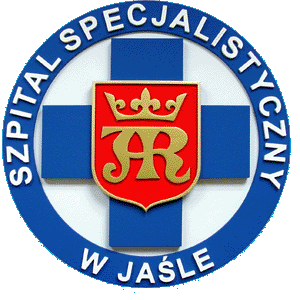 SZPITAL SPECJALISTYCZNY w JAŚLE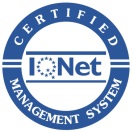 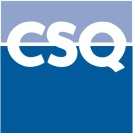 SZPITAL SPECJALISTYCZNY w JAŚLEISO 9001:20159122.SZPIREGON:NIP:--PAKIET 1Wartość brutto: .................................... PLNPAKIET 2Wartość brutto: ..................................... PLNPAKIET 3Wartość brutto: .................................... PLNPAKIET 4Wartość brutto: .................................... PLNPAKIET 5Wartość brutto: .................................... PLNPAKIET 6Wartość brutto: ..................................... PLNPAKIET 7Wartość brutto: .................................... PLNPAKIET 8Wartość brutto: .................................... PLNPAKIET 9Wartość brutto: .................................... PLNPAKIET 10Wartość brutto: ..................................... PLNPAKIET 11Wartość brutto: .................................... PLNPAKIET 12Wartość brutto: .................................... PLNPAKIET 13Wartość brutto: .................................... PLNPAKIET 14Wartość brutto: ..................................... PLNPAKIET 15Wartość brutto: .................................... PLNPAKIET 16Wartość brutto: .................................... PLNPAKIET 17Wartość brutto: .................................... PLNPAKIET 18Wartość brutto: ..................................... PLNPAKIET 19Wartość brutto: .................................... PLNPAKIET 20Wartość brutto: .................................... PLNPAKIET 21Wartość brutto: .................................... PLNPAKIET 22Wartość brutto: ..................................... PLNPAKIET 23Wartość brutto: .................................... PLNPAKIET 24Wartość brutto: .................................... PLNPAKIET 25Wartość brutto: .................................... PLNPAKIET 26Wartość brutto: .................................... PLNPAKIET 27Wartość brutto: .................................... PLNPAKIET 28Wartość brutto: .................................... PLNPAKIET 29Wartość brutto: .................................... PLNPAKIET 30Wartość brutto: .................................... PLNPAKIET 31Wartość brutto: .................................... PLNPAKIET 32Wartość brutto: .................................... PLNPAKIET 33Wartość brutto: .................................... PLNPAKIET 34Wartość brutto: .................................... PLNPAKIET 35Wartość brutto: .................................... PLNPAKIET 36Wartość brutto: .................................... PLNPAKIET 37Wartość brutto: .................................... PLNPAKIET 38Wartość brutto: .................................... PLNPAKIET 39Wartość brutto: .................................... PLNPAKIET 40Wartość brutto: .................................... PLNPAKIET 41Wartość brutto: .................................... PLNPAKIET 42Wartość brutto: .................................... PLNPAKIET 43Wartość brutto: .................................... PLNL.p.Części zamówienia - zakres usług jakie Wykonawca zamierza powierzyć podwykonawcomFirma (nazwa) podwykonawcy123ADMINISTRATOR DANYCH:                       PODMIOT PRZETWARZAJĄCY: